     	По данным ГОБУ «Мурманская база авиационной охраны лесов» в период с 01 по 02 июня 2016 г. в Ловозерском районе ожидается 4 класс пожарной опасности лесного фонда.- Возможно возникновение отдельных крупных очагов лесных пожаров, в том числе в 5-ти километровой зоне от населённых пунктов.- При прохождении лесного пожара вблизи воздушных линий электропередачи возможно возгорание деревянных опор, падение опор и обрыв проводовПРАВИЛА ПОЖАРНОЙ БЕЗОПАСНОСТИПРИ НАХОЖДЕНИИ В ЛЕСУ	В большинстве случаев лесные пожары возникают из-за людской небрежности, это около 90% от всех природных пожаров, причины этому не затушенный костер, брошенный окурок, неисправный глушитель транспортного средства, тлеющий патронный пыж, неконтролируемый пал прошлогодней травы и многое другое.	Для предотвращения возможного возникновения пожара, необходимо знать и соблюдать следующие правила: не разводить костры в хвойных молодняках, в местах с наличием сухой травы, на участках леса подвергшихся ветровалу, бурелому, на лесосеках неочищенных от порубочных остатков.	Разводить костер нужно на открытых, специально оборудованных площадках, окружив его минерализованной полосой не менее 0,5 м. По окончании мероприятия, костер необходимо залить водой или засыпать землей. Не бросайте горящие спички и окурки, не курите и не пользуйтесь открытым огнем вблизи легковоспламеняющихся жидкостей и материалов. Заметив начинающийся пожар в лесу, немедленно сообщите в ЕДДС Ловозерского района (тел. 40-012, +7921-049-40-12), пожарную охрану, лесничество. Помните, что от Ваших действий по предотвращению пожаров зависит не только наша природа и фауна, но и безопасность людей, их здоровье и жизнь!!! 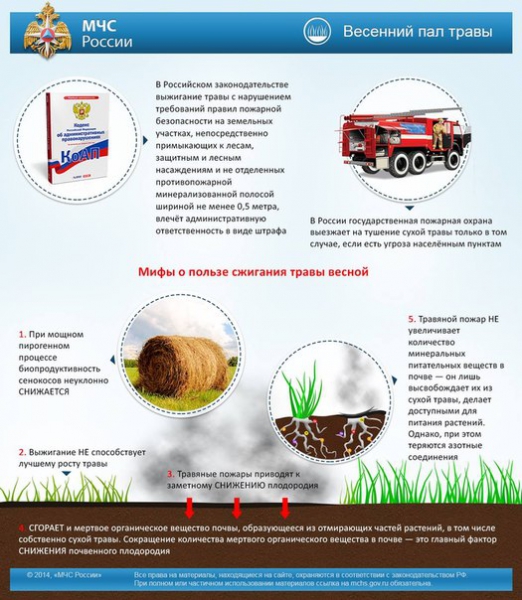 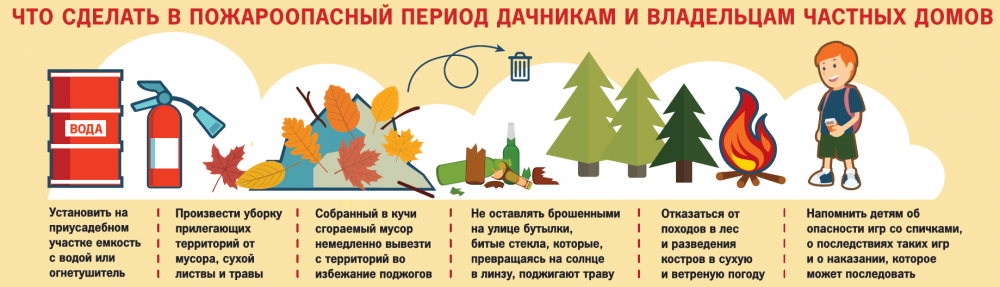 